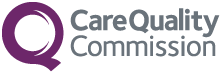 Registration under the Health and Social Care Act 2008 
(as amended) Application to cancel one regulated 
activityApplication by a service providerJuly 2023Applications under section 19 of the Health and Social Care Act 2008 
(as amended)Note: If the Care Quality Commission (CQC) has started certain legal action against you, you cannot make an application to cancel your registration under section 19 of the Health and Social Care Act 2008 (as amended). Please see section 19(3) of the Act.You can also use this form to apply for a location or locations to be removed from your conditions of registration if the cancellation of your registration to carry on the activity would lead to their closure.Your registered managersIf this application is successful, we will cancel the registration of any managers:Who are currently registered ONLY in respect of the regulated activity you carry on at the location(s) in this application, andWho are not applying to continue to manage the same regulated activity at the same locations under a new provider;ORWho ONLY manage the locations in this application, andWho are not applying to add other locations to manage other regulated activity (or activities) they are registered to manage for you.This is because the law requires CQC to cancel a manager’s application where no-one is registered as provider.Please tell any managers affected by this and warn them that if this application is successful we will send them a Notice of Decision to cancel their registration.Completing and submitting this formYou must provide an answer to every field marked with an asterisk (*). Other fields are optional but if you have the information please provide it. We will have to reject an incomplete application and return it to you.You can fill in and submit this form using a computer, once completed you can submit it by attaching it to an email; this is the best and quickest way to make applications to CQC.This form has been prepared as a ‘protected’ Word document. This means that if you use a computer you can easily move from answer to answer using your ‘tab’, ‘down arrow’, and ‘page down’ keys. You can also click from answer to answer using a mouse. You can put an ‘X’ in checkboxes using your space bar or mouse when the box is highlighted. If you need to go backwards to change your answers, use your ‘page up’ key, ‘up arrow’ key, or mouse.You can’t use the spell check function or format text with bullet points in protected Word documents. If you want to check spelling or use bullets, type or paste text into a blank new document, correct any spelling errors, add any bullet points, and then copy and paste it into the appropriate part of your application form.You can fill in this form on a computer using 'Microsoft Word' or 'Open Office'. Open Office is a free programme you can download from www.openoffice.org. The spaces for answers will expand while you type if needed.Additional sectionsWhere your application affects more than one location you will need to download, fill in and submit additional location section(s). There is information about this at the relevant place in this form.Submitting this application by email, you must attach all of the required additional sections and any manager application forms, as well as this main form, to your application email. If you do not attach all the additional location sections and manager forms that are required we will return your application to you.Contents 	Page Section 1: Service provider and the regulated activity you want to cancel	4Section 2: Cancellation of registration to carry on the regulated activity	9Section 3: Locations	7Section 4: Application declaration	10How to submit this application	11Section 1: Service provider and the regulated activity you want to cancelSection 2: Cancellation of registration to carry on the regulated activitySection 3: LocationsSection 4: Application declarationWe will accept a typed-in name as a signature. How to submit this application and accompanying documentsFailure to submit all required additional forms will result in your application being returned.The checklist below lists the documents that you need to include with the application:Where to send your application:You should email completed form(s) and all required accompanying documents to: HSCA_Applications@cqc.org.ukYou must attach all forms and documents to the same email. If you do not submit all required forms and information your application will be returned to you.You can read more information on our website www.cqc.org.uk or call our National Customer Service Centre on 03000 616161.© Care Quality Commission 2023This form must only be used by:Existing service providers to cancel their registration to provide one regulated activity.It must not be used by:Service providers (‘providers’) wishing to cancel their registration to provide ALL regulated activitiesService providers who only provide one regulated activity and who wish to cancel their registrationProviders who want only to remove a locationManagers, for any purpose.1.1 Service provider’s details1.1 Service provider’s details*CQC Provider ID†*Name of provider*Address line 1*Postcode*1.2 The regulated activity you want to cancel*1.2 The regulated activity you want to cancel*1.2 The regulated activity you want to cancelPlease check / tick the regulated activity you want to cancel (one only per form)Please check / tick the regulated activity you want to cancel (one only per form)Please check / tick the regulated activity you want to cancel (one only per form)Personal care – (RA1)Accommodation for persons who require nursing or personal care – (RA2)Accommodation for persons who require treatment for substance misuse – (RA3)Treatment of disease, disorder or injury – (RA5)Assessment or medical treatment for persons detained under the Mental Health Act 1983 – (RA6)Surgical procedures – (RA7)Diagnostic and screening procedures – (RA8)Management of supply of blood and blood derived products – (RA9)Transport services, triage and medical advice provided remotely - (RA10)Maternity and midwifery services – (RA11)Termination of pregnancies – (RA12)Services in slimming clinics – (RA13)Nursing care – (RA14)Family planning service - (RA15)*2.1 Cancellation date*2.1 Cancellation date*2.1 Cancellation dateYour registration is not formally cancelled until you receive a Notice of Decision from us that confirms this.Your registration is not formally cancelled until you receive a Notice of Decision from us that confirms this.Your registration is not formally cancelled until you receive a Notice of Decision from us that confirms this.* You can apply to cancel your registration to manage this regulated activity 30 days before the day you will stop providing your services or any time after you have stopped providing your services.  (dd/mm/yyyy)?*2.2 Statement of PurposeThe law says that your Statement of Purpose must be up to date. You are changing the details of your registration, so you must send us an amended copy of the Statement of Purpose that covers the locations in this application. If you do not, we will return your application to you.*2.3 Cancellation action planPlease explain how you intend to carry on the regulated activity until your registration to do so is cancelled (you can also do so by attaching or enclosing any existing action plan you have already written).*3.1 Notice of cancellation*3.1 Notice of cancellation*3.1 Notice of cancellationHave you given notice of your proposal to cancel your registration to carry on the regulated activity to the following:Have you given notice of your proposal to cancel your registration to carry on the regulated activity to the following:Have you given notice of your proposal to cancel your registration to carry on the regulated activity to the following:The people who use the regulated activity at the affected location(s)The people who use the regulated activity at the affected location(s)The people who use the regulated activity at the affected location(s)YesNoCarers and representatives of the people who use the regulated activityCarers and representatives of the people who use the regulated activityCarers and representatives of the people who use the regulated activityYesNoManagers whose registrations will be affected by this application Managers whose registrations will be affected by this application Managers whose registrations will be affected by this application YesNoNo managers are affectedRelevant local authoritiesRelevant local authoritiesRelevant local authoritiesYesNoRelevant clinical commissioning groups/ local area teamsRelevant clinical commissioning groups/ local area teamsRelevant clinical commissioning groups/ local area teamsYesNoWe may want to see copies of correspondence relating to the notice you have given. If you have NOT given notice to any of the above or provided an answer to any of the questions, please explain why below.We may want to see copies of correspondence relating to the notice you have given. If you have NOT given notice to any of the above or provided an answer to any of the questions, please explain why below.We may want to see copies of correspondence relating to the notice you have given. If you have NOT given notice to any of the above or provided an answer to any of the questions, please explain why below.*3.2 Locations that will close if your registration to carry on the activity is cancelled*3.2 Locations that will close if your registration to carry on the activity is cancelled*3.2 Locations that will close if your registration to carry on the activity is cancelled*3.2 Locations that will close if your registration to carry on the activity is cancelled*3.2 Locations that will close if your registration to carry on the activity is cancelled*3.2 Locations that will close if your registration to carry on the activity is cancelled*3.2 Locations that will close if your registration to carry on the activity is cancelledPlease provide details about the locations that will close if your application is successful. This does not include locations that you are selling or transferring to a new provider.If more than one location will close, you can download additional sections of this form from our websiteThe closure of locations may affect the annual fee you pay to CQC. Any changes to your fees will be made when your next annual fee invoice is sent to you.If you are completing this form on paper and need extra space, please add extra numbered sheets as needed.Please give each location that would close a number so that we know you have sent us information about all of the locations.If you don’t give us information about all of the affected locations, we will have to return your application to you.Please provide details about the locations that will close if your application is successful. This does not include locations that you are selling or transferring to a new provider.If more than one location will close, you can download additional sections of this form from our websiteThe closure of locations may affect the annual fee you pay to CQC. Any changes to your fees will be made when your next annual fee invoice is sent to you.If you are completing this form on paper and need extra space, please add extra numbered sheets as needed.Please give each location that would close a number so that we know you have sent us information about all of the locations.If you don’t give us information about all of the affected locations, we will have to return your application to you.Please provide details about the locations that will close if your application is successful. This does not include locations that you are selling or transferring to a new provider.If more than one location will close, you can download additional sections of this form from our websiteThe closure of locations may affect the annual fee you pay to CQC. Any changes to your fees will be made when your next annual fee invoice is sent to you.If you are completing this form on paper and need extra space, please add extra numbered sheets as needed.Please give each location that would close a number so that we know you have sent us information about all of the locations.If you don’t give us information about all of the affected locations, we will have to return your application to you.Please provide details about the locations that will close if your application is successful. This does not include locations that you are selling or transferring to a new provider.If more than one location will close, you can download additional sections of this form from our websiteThe closure of locations may affect the annual fee you pay to CQC. Any changes to your fees will be made when your next annual fee invoice is sent to you.If you are completing this form on paper and need extra space, please add extra numbered sheets as needed.Please give each location that would close a number so that we know you have sent us information about all of the locations.If you don’t give us information about all of the affected locations, we will have to return your application to you.Please provide details about the locations that will close if your application is successful. This does not include locations that you are selling or transferring to a new provider.If more than one location will close, you can download additional sections of this form from our websiteThe closure of locations may affect the annual fee you pay to CQC. Any changes to your fees will be made when your next annual fee invoice is sent to you.If you are completing this form on paper and need extra space, please add extra numbered sheets as needed.Please give each location that would close a number so that we know you have sent us information about all of the locations.If you don’t give us information about all of the affected locations, we will have to return your application to you.Please provide details about the locations that will close if your application is successful. This does not include locations that you are selling or transferring to a new provider.If more than one location will close, you can download additional sections of this form from our websiteThe closure of locations may affect the annual fee you pay to CQC. Any changes to your fees will be made when your next annual fee invoice is sent to you.If you are completing this form on paper and need extra space, please add extra numbered sheets as needed.Please give each location that would close a number so that we know you have sent us information about all of the locations.If you don’t give us information about all of the affected locations, we will have to return your application to you.Please provide details about the locations that will close if your application is successful. This does not include locations that you are selling or transferring to a new provider.If more than one location will close, you can download additional sections of this form from our websiteThe closure of locations may affect the annual fee you pay to CQC. Any changes to your fees will be made when your next annual fee invoice is sent to you.If you are completing this form on paper and need extra space, please add extra numbered sheets as needed.Please give each location that would close a number so that we know you have sent us information about all of the locations.If you don’t give us information about all of the affected locations, we will have to return your application to you.The information below is for closing location number:The information below is for closing location number:1of a total of:locations that will close when I/we stop carrying on the regulated activitylocations that will close when I/we stop carrying on the regulated activityLocation detailsPlease fill in the  Location ID number and address details for the first location that will close if your application is successfulLocation detailsPlease fill in the  Location ID number and address details for the first location that will close if your application is successfulLocation detailsPlease fill in the  Location ID number and address details for the first location that will close if your application is successfulLocation detailsPlease fill in the  Location ID number and address details for the first location that will close if your application is successfulLocation detailsPlease fill in the  Location ID number and address details for the first location that will close if your application is successfulLocation detailsPlease fill in the  Location ID number and address details for the first location that will close if your application is successfulLocation detailsPlease fill in the  Location ID number and address details for the first location that will close if your application is successful*CQC Location ID †*Name of location*Address line 1*PostcodeNo of places or beds (*if applicable)No of places or beds (*if applicable)No of places or beds (*if applicable)No of places or beds (*if applicable)No of places or beds (*if applicable)No of places or beds (*if applicable)Please explain why you are closing this location. Please also say how the closure will affect the people who use your service and how you plan to manage this.Please explain why you are closing this location. Please also say how the closure will affect the people who use your service and how you plan to manage this.Please explain why you are closing this location. Please also say how the closure will affect the people who use your service and how you plan to manage this.Please explain why you are closing this location. Please also say how the closure will affect the people who use your service and how you plan to manage this.Please explain why you are closing this location. Please also say how the closure will affect the people who use your service and how you plan to manage this.Please explain why you are closing this location. Please also say how the closure will affect the people who use your service and how you plan to manage this.Please explain why you are closing this location. Please also say how the closure will affect the people who use your service and how you plan to manage this.*3.3 Supplementary questions for dental providers*3.3 Supplementary questions for dental providersIf by removing a regulated activity means the closure of a location(s) which results in you now providing dental services at one location only, please answer the following questions about the remaining dental service.   If by removing a regulated activity means the closure of a location(s) which results in you now providing dental services at one location only, please answer the following questions about the remaining dental service.   * Location name   * CQC Location ID * Please state the number of dental chairs at this location   PLEASE READ THE DECLARATION CAREFULLY BEFORE SIGNINGThis is an application under section 19(1)(a)(b)(c) of the Health and Social Care Act 2008By submitting this application, you confirm:you have informed all the relevant parties of this application (for example, directors or partners)you are authorised to submit this applicationyou will meet the requirements of the 2009 and 2014 Regulations for each regulated activity that you will carry on at this locationAnd you understand that:it is an offence to make false or misleading statements in this application.  If you do so, this application could be refused and you may be liable for prosecution.  This is covered under section 37 of the Actit is an offence to carry out any regulated activities without an active CQC registrationyou are responsible for all regulated activities until your registration endsPrivacyYou understand that the data you have given and other personal data that CQC may obtain, will be used as set out in our privacy policy.The person who signs below must be one of the following:Organisation: Any individual authorised to do so by the OrganisationPartnership: A member of the partnershipIndividual: The individualI/we confirm that I/we understand and accept this declaration*Authorised signatory*Authorised signatory full nameTitle      First      Middle      Last      *Date of signing (dd/mm/yyyy)(Do not enter your date of birth)*Role / job title*Business email addressForm or documentForm or documentForm or documentForm or documentDoneAn action plan where submitted as an alternative way of answering question 2.3An action plan where submitted as an alternative way of answering question 2.3An action plan where submitted as an alternative way of answering question 2.3An action plan where submitted as an alternative way of answering question 2.3Statement of PurposeA template is available on our website for you to use if you prefer A template is available on our website for you to use if you prefer A template is available on our website for you to use if you prefer Additional closing location sections (Section 3.2) as neededNumber of locations that will close:Additional closing location sections (Section 3.2) as neededNumber of locations that will close:Additional closing location sections (Section 3.2) as neededNumber of locations that will close:Additional closing location sections (Section 3.2) as neededNumber of additional closing location sections submitted with this applicationAdditional closing location sections (Section 3.2) as neededNumber of additional closing location sections submitted with this applicationAdditional closing location sections (Section 3.2) as neededNumber of additional closing location sections submitted with this applicationAdditional closing location sections (Section 3.2) as neededNumber of additional closing location sections submitted with this applicationAdditional closing location sections (Section 3.2) as neededNumber of additional closing location sections submitted with this applicationAdditional closing location sections (Section 3.2) as neededNumber of applications to remove a regulated activity submitted with this applicationAdditional closing location sections (Section 3.2) as neededNumber of applications to remove a regulated activity submitted with this applicationAdditional closing location sections (Section 3.2) as neededNumber of applications to remove a regulated activity submitted with this application